poniedziałek, 15  czerwca 2020TEMAT DNIA: Tworzymy zdrobnienia.                                                  EDUKACJA POLONISTYCZNADzisiaj powtórzymy pisownię wyrazów z „u” i wyrazów z zakończeniem „–uje”. Wykonaj zadania w ćwiczeniach pol. - społ. na str. 44 i 45. Zapamiętaj kiedy piszemy „u”: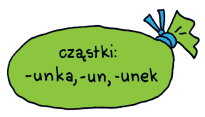 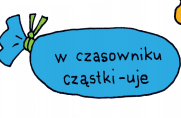 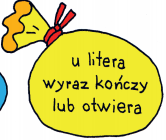  W książce „Piszę” wykonaj zadania na str. 74 i 75.  W wolnej chwili zachęcam do przeczytania opowiadania w podręczniku pol. – społ. na str. 68 – 69 z działu „Lubimy czytać”:https://flipbooki.mac.pl/ew/oto-ja-klasa3-podr-hum-2/mobile/index.html#p=70                                               EDUKACJA MATEMATYCZNO-PRZYRODNICZAW zeszycie w kratkę wykonaj 2 dowolne zadania ze str. 74 w podręczniku mat. – przyrodniczym. Skorzystaj z flipbooka:https://flipbooki.mac.pl/ew/oto-ja-klasa3-podr-mat-2/mobile/index.html#p=76 W książce „Liczę” uzupełnij strony 72-73. Zadanie 4 - dla chętnych.Czas na ruch: Wstań z krzesła i poruszaj się z bohaterami piosenki, którą kiedyś bardzo lubiliście:https://www.youtube.com/watch?v=ddibT4Lv9oI             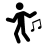 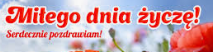                                                   RELIGIA                                  Szczęść Boże.     Kochane dzieci gratuluję Wam wszystkim zaliczenia tego trudnego materiału, jakim było przygotowanie do I Komunii Świętej. Gratuluję wszystkim i cieszę się, że wspólnie z waszymi Rodzicami udało się tego dokonać. Otrzymaliście zaświadczenia i jesteście gotowi do tego bardzo ważnego wydarzenia, jakim jest przyjęcie Pana Jezusa.     W tym roku niektórzy są już po tej uroczystości, ale niektórzy jeszcze czekają na I Komunię Świętą. W czwartek będziemy obchodzić Uroczystość Bożego Ciała. Może nie będzie takich pięknych procesji jak zazwyczaj bywały, gdzie dzieci sypały kwiatki, ministranci nieśli dzwonki idąc za Panem Jezusem obecnym w Najświętszym sakramencie. Jednak pamiętajmy w tym dniu o Mszy Świętej i uczcijmy Pana Jezusa jak najlepiej potrafimy.Poniżej znajduje się link do obejrzenia bajki o Bożym Ciele.https://www.youtube.com/watch?v=sBAvzHfxB_wMiłego oglądania. Pozdrawiam serdecznie Katechetka Dorota Karwath